2010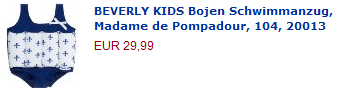 Итого: 29.99*1,15*42 = 1449рубДоставка по Германии: 4*42 = 168рубК оплате: 1617руб